EMEIEF BAIRRO TAQUARA BRANCAQUARTA FEIRA – 08 DE SETEMBRO DE 2021.ESCUTA, FALA, PENSAMENTO E IMAGINAÇÃOOBJETIVO: CONSCIENTIZAR OS ALUNOS DOS CUIDADOS NA VOLTA AS AULAS.ESTAMOS MUITO FELIZES QUE AS AULAS VÃO COMEÇAR NA PRÓXIMA SEMANA E VAMOS ENCONTRAR VOCÊ.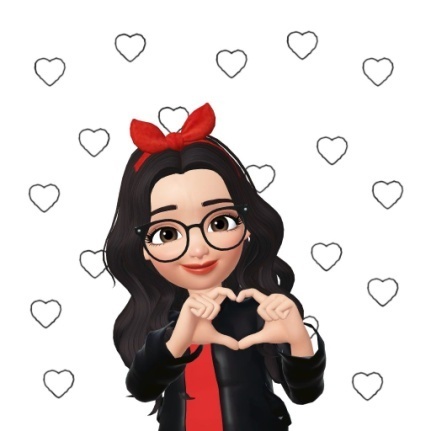 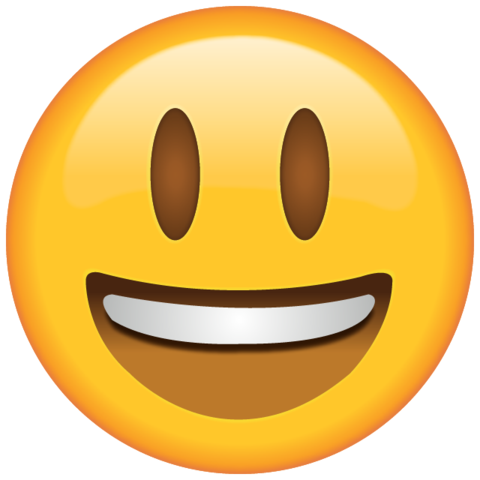 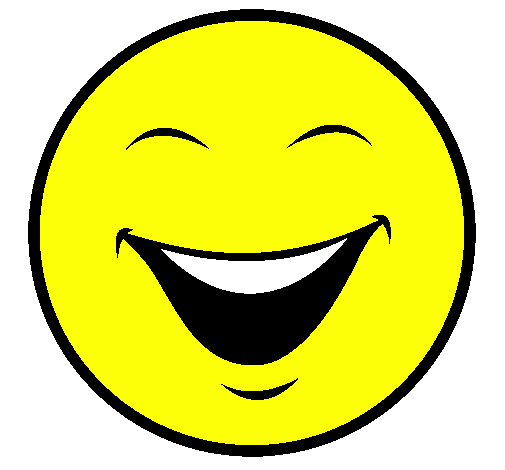 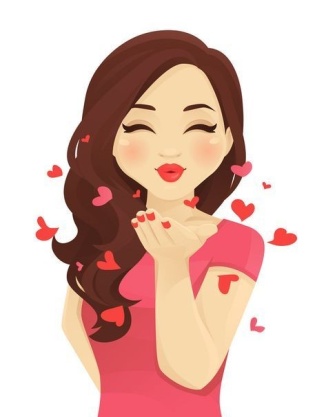 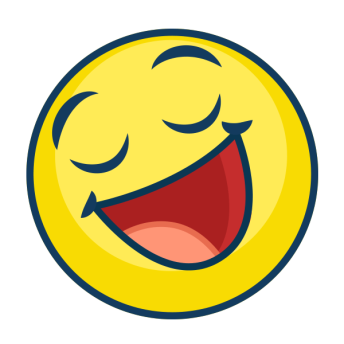 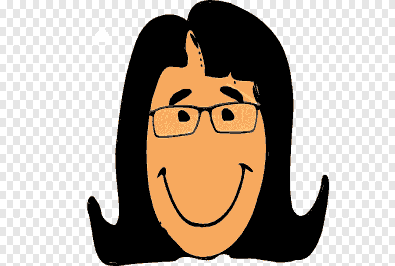 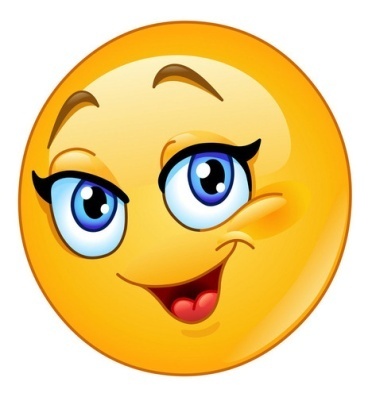 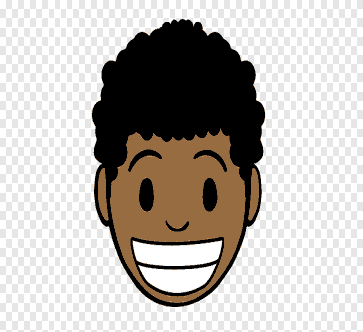 MAS COMO A PANDEMIA NÃO ACABOU , VAMOS TER QUE TOMAR ALGUNS CUIDADOS: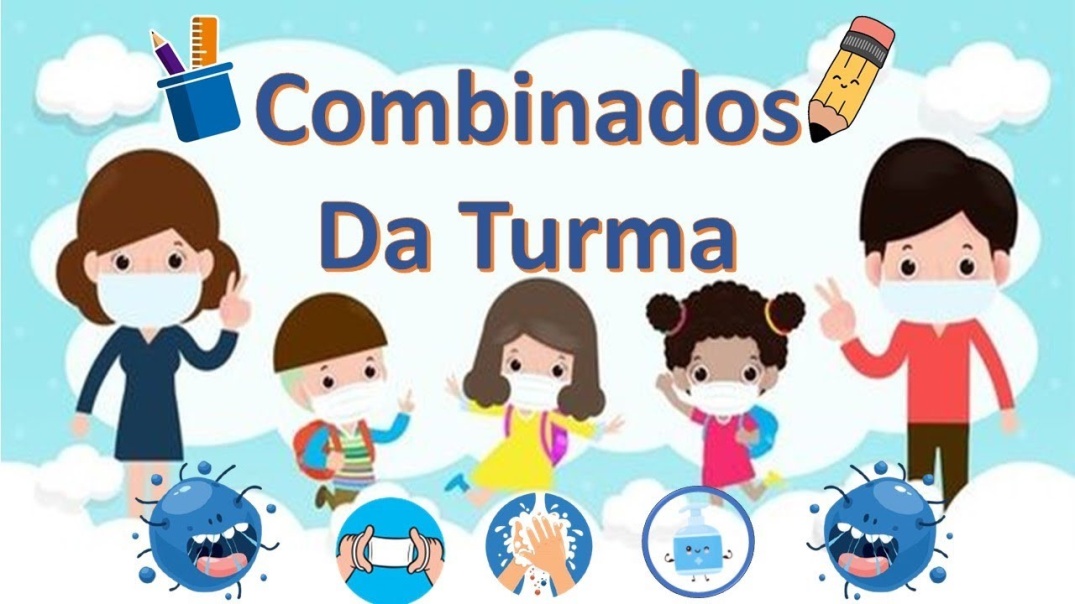 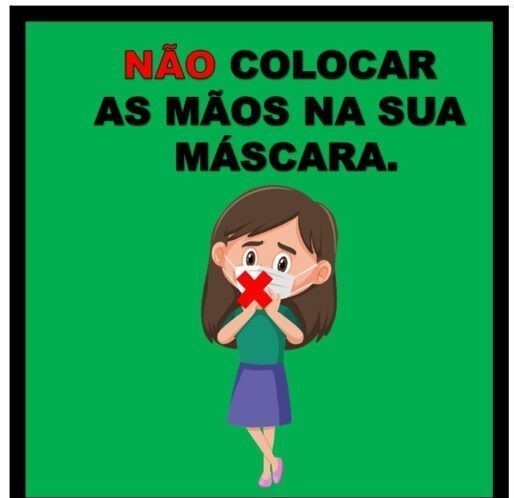 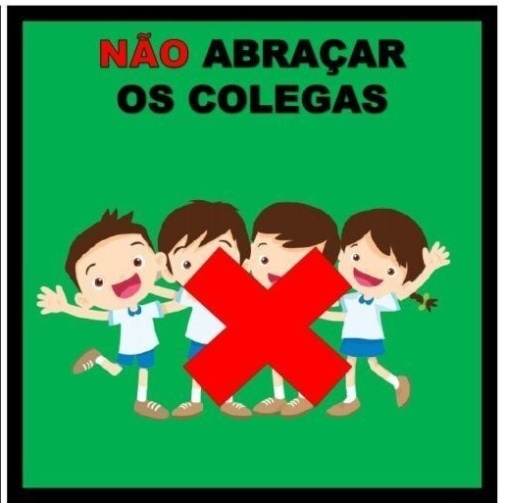 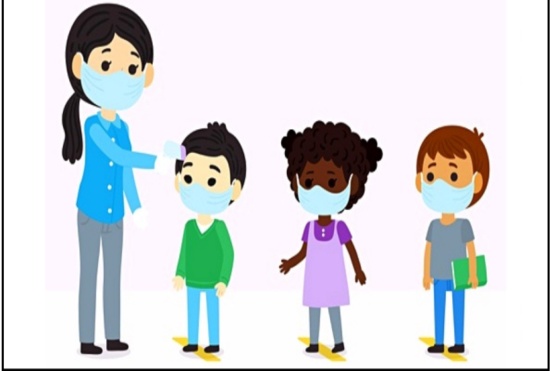 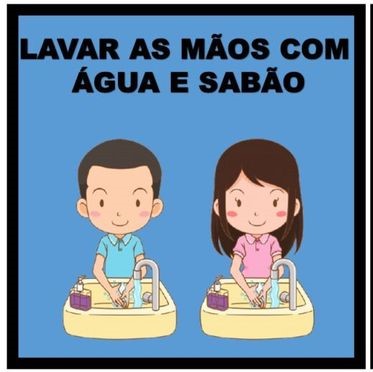 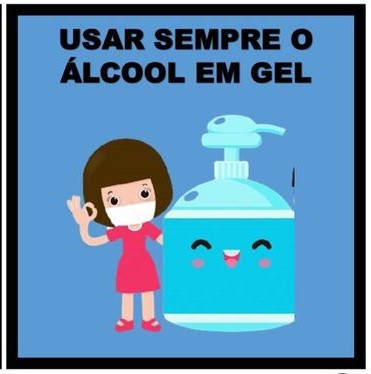 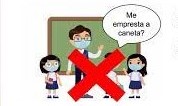        .ATIVIDADE: FAZER UM DESENHO  BEM BONITO, DE VOCÊ VOLTANDO PARA A ESCOLA.ESCREVA O SEU NOME E POSTE LÁ NO NOSSO GRUPO.EMEIEF BAIRRO TAQUARA BRANCAQUINTA FEIRA –  09 DE SETEMBRO DE 2021.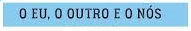 OBJETIVO: PENSAR EM COMO SERÁ A VOLTA DAS AULAS, VOU FICAR ALEGRE, E MEUS AMIGUINHOS ESTÃO ALEGRES TAMBÉM?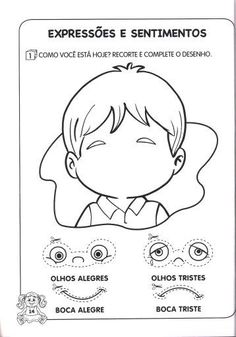 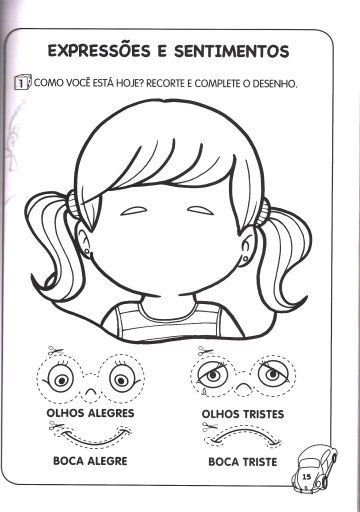 ATIVIDADE:ESSAS DUAS IMAGENS MOSTRAM UM MENINO E UMA MENINA E OPÇÕES DE BOCA E OLHOS ALEGRES OU TRISTES VOCÊ ESTÁ ALEGRE DE PODER VOLTAR PARA A ESCOLA NÃO É ??? EM UMA FILHA DE PAPEL SULFITE ESCREVA SEU NOME E DESENHE SÓ A SUA CABEÇA ENTÃO PROCURE EM UMA REVISTA  OU CATÁLOGO DE PROPAGANDAS, OLHOS ALEGRES E BOCA SORRINDO E COLE NA CARINHA QUE VOCÊ DESENHOU.OBS: SE NÃO ENCONTRAR , DESENHE VOCÊ MESMO, SEGUINDO O MODELO APRESENTADO ACIMA.EMEIEF BAIRRO TAQUARA BRANCASEXTA FEIRA – 10 DE SETEMBRO DE 2021.ESPAÇO, TEMPO, QUANTIDADES E TRANSFORMAÇÕES OBJETIVO: CONSCIENTIZAR O USO DA MÁSCARA NA ESCOLA, APRIMORAR A QUANTIFICAÇÃO DOS NÚMEROS. 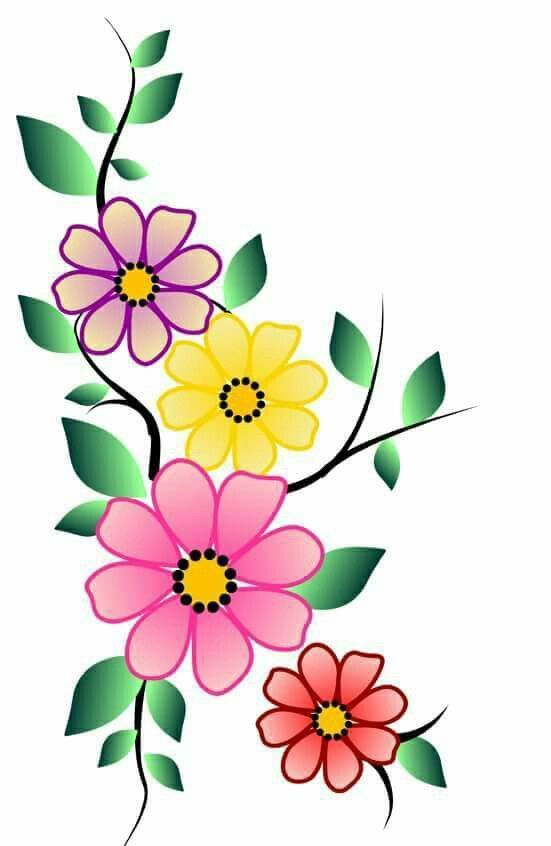 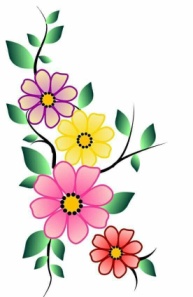 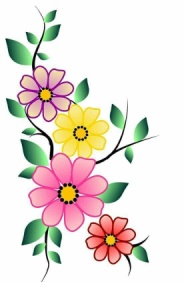 NOS VAMOS ESTAR TODOS ASSIM,  DE MÁSCARA, PARA NOS PROTEGER , MAS VAMOS ESTAR JUNTOS, PARA BRINCAR E APRENDER COISAS NOVAS.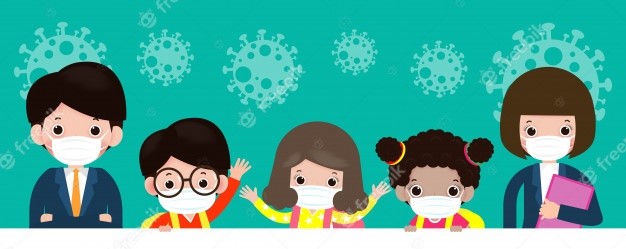 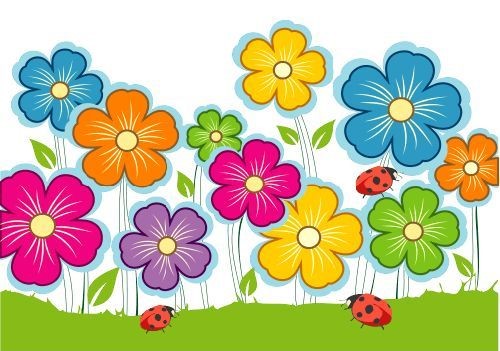 ATIVIDADE:COLOQUE SEU NOME NA FOLHA DE SULFITE ,  OBSERVE AS  IMAGENS ACIMA E ESCREVA O NÚMERO CORRESPONDENTE: DESENHE QUANTAS JOANINHAS TEM NA IMAGEM E ESCREVA O NÚMERO.DESENHE AS FLORES AZUIS E ESCREVA O NÚMERO CORRESPONDENTE.CONTE JUNTO AS FLORES AMARELAS E AS FLORES LARANJA, QUANTAS SÃO? DESENHE E ESCREVA O NÚMERO CORRESPONDENTE.QUANTAS CRIANÇAS  COM  MÁSCARA TEM  NA IMAGEM ?, ESCREVA O NÚMERO CORRESPONDENTE.TEM ALGUMA CRIANÇA SEM MÁSCARA?  SE NÃO TIVER NENHUMA CRIANÇA SEM MÁSCARA, ENTÃO ESCREVA O NÚMERO “0”.